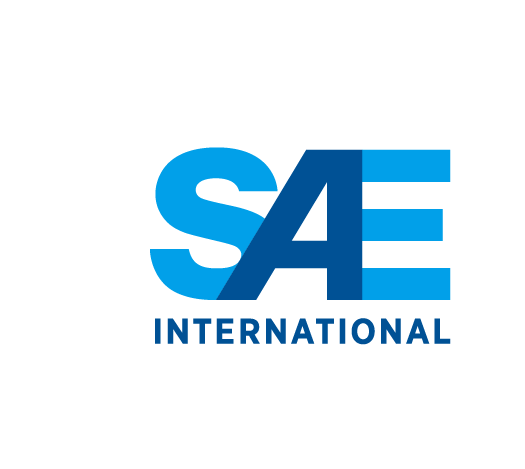 400 Commonwealth Drive, ,   Phone: 724-776-4841; Fax: 724-776-0243The next meeting of the SAE AGE-2A Cargo Handling Committee will be held on April 12-13, 2016 in Geneva, Hosted by IATA MEETING LOCATIONInternational Air Transport AssociationIATA Centre33 Route de l'AéroportPO Box 416Geneva 15 Airport1215HOTEL OPTIONSMeeting InformationHotel information will be posted when availableMeeting Schedule/Agendas:A meeting schedule/agenda will be posted on the committee website when available.  SAE Intellectual Property Policy:SAE's intellectual property is its most valuable asset. As such, the Society expends considerable resources maintaining and protecting its rights to its intellectual property.  SAE reserves the right to copyright any of its print products, electronic products, databases, audio/visual products and any other subject matter. This is intended to protect SAE and its members from unauthorized copying and distribution of SAE intellectual property. SAE's intellectual property may only be used in a manner that furthers the organization's purposes.It is also SAE policy that the copyrights and other intellectual property rights of third parties be respected and not infringed upon by SAE or any of its committees, or any employee, member or other person acting on behalf of SAE.As a participant in SAE Technical Committees, individuals agree that the collective work of the committee(s) is the property of SAE, and SAE is charged with its publication, dissemination, and protectionIf you have additional questions, please contact Sonal Khunti at skhunti@sae.org.